Christmas StallColtness High School Fundraising for Guide Dogs Scotland.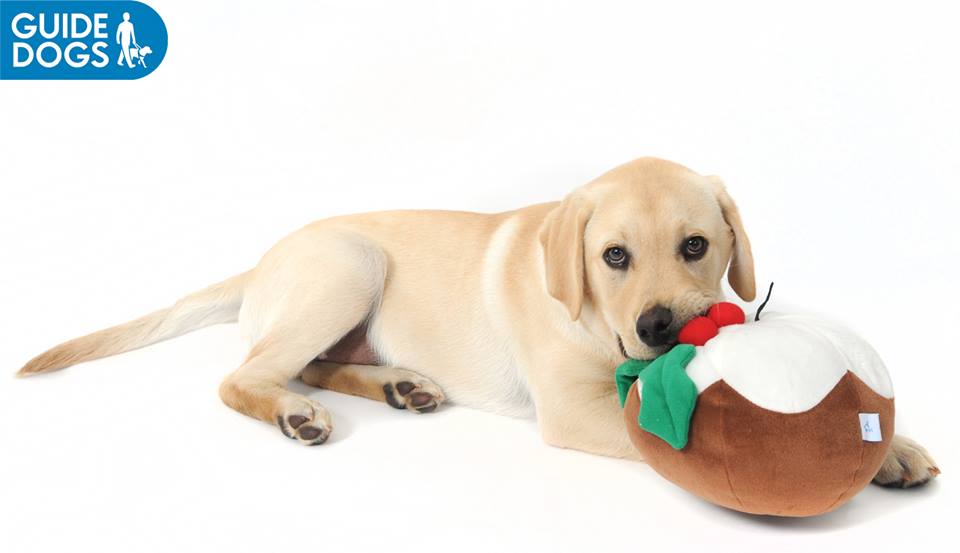 LIBRARY Tuesday 10th December at Lunchtime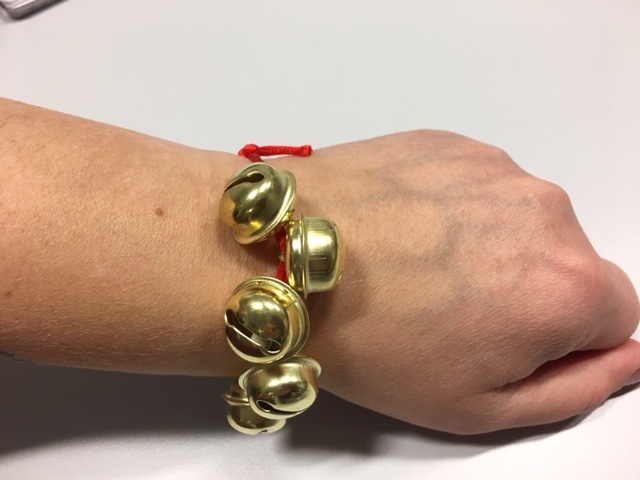 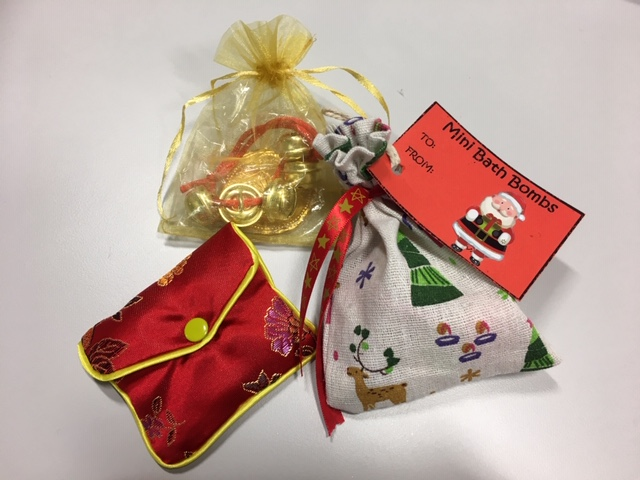 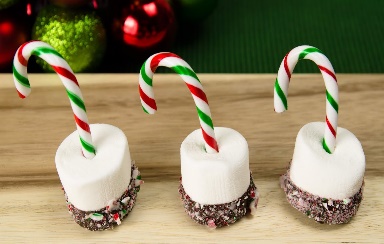 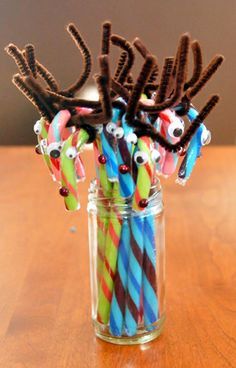 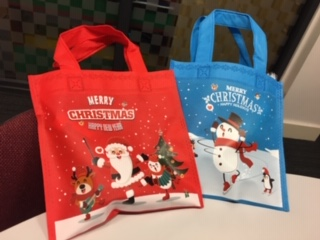 Jingle Bell Bracelets - Dog Treats – Cat Treats    Mini Bath Bombs -   Sweets – Candy CanesOther Items !!!     -   Prices from 50p  